Press release10º Simposio de Bio-Emulación los días 29 y 30 de noviembre de 2024GC espera con entusiasmo la llegada de Bio-Emulación World a LondresLONDRES, REINO UNIDO – GC se complace en anunciar su anticipación para el próximo Simposio de Bio-Emulación 2024, que se llevará a cabo en Londres los días 29 y 30 de noviembre. Este simposio internacional promete ser una experiencia transformadora dedicada a los últimos avances en investigación y tecnología dental. Este año, los técnicos dentales estarán específicamente en el centro de atención.El Grupo de Bio-Emulación fue fundado en 2008 como un grupo de reflexión, desafiando los dogmas dentales tradicionales y abogando por prácticas de intervención mínima. Hoy, se ha convertido en una comunidad próspera de clínicos y técnicos altamente capacitados dedicados a desarrollar métodos innovadores para preservar y replicar dientes naturales. El término "Bio-Emulación" encarna esta misión.Los asistentes pueden esperar una impresionante lista de 20 conferenciantes que compartirán sus investigaciones y conocimientos de vanguardia.Como patrocinador de oro, GC tendrá naturalmente una fuerte presencia en el evento, que celebra su 10º aniversario. “Mediante la estrecha colaboración entre dentistas y técnicos dentales, aprendiendo unos de otros, todas las partes pueden mejorar sus habilidades técnicas, mejorar los resultados de los pacientes y mantenerse a la vanguardia de la innovación dental.” dijo Kerstin Behle, Responsable de Profesional Service de EMEA en GC Europe. “Nosotros, como empresa, estamos agradecidos de tener una vista privilegiada de las nuevas tendencias en el campo, permitiéndonos así responder eficazmente a las necesidades de los clientes.Para más información e inscripciones , visite www.bioemulation-symposium.com.¡Esperamos verte allí!GC IBÉRICA Dental Products, S.L.
Edificio Codesa 2 Playa de las Americas, 2, 1°, Of. 4
28290 Las Rozas, Madrid
España
+34 916 36 43 40
+34 916 36 43 41
comercial.spain@gc.dental
www.gc.dental/europe/es-ES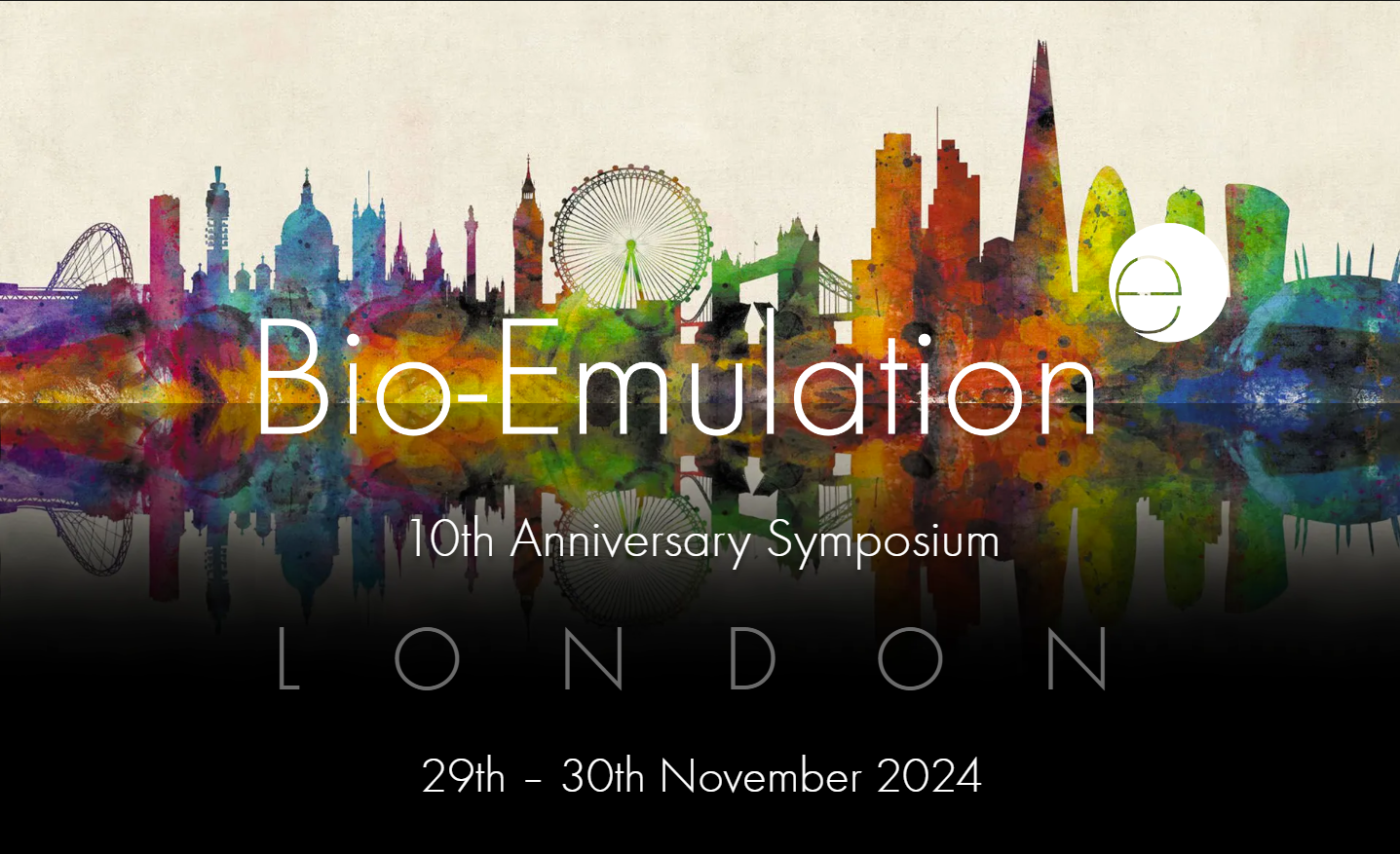 